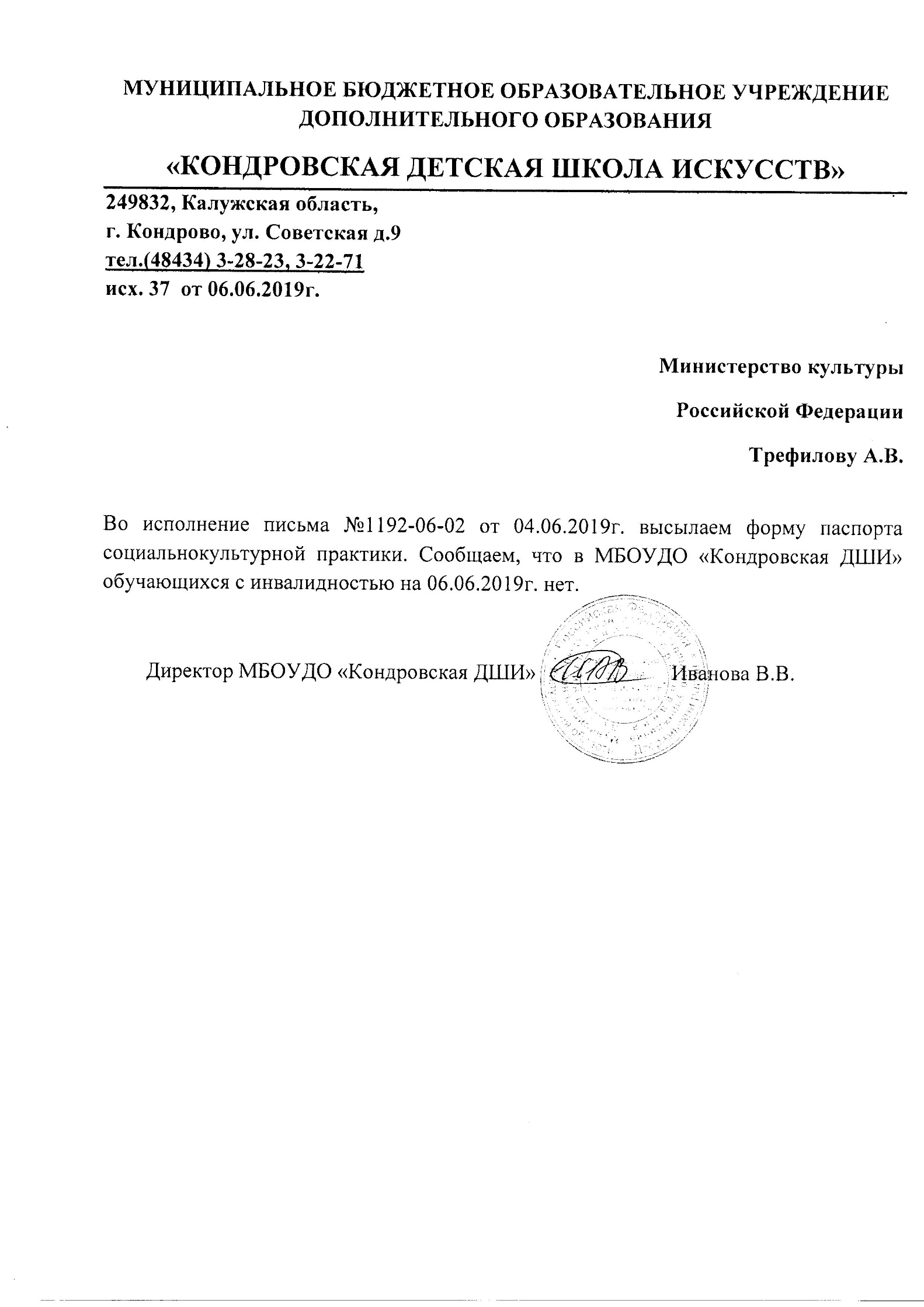 Паспорт социальнокультурной практики, обеспечивающей доступность участия граждан с инвалидностьюСубъект РФПолное наименование учреждения, реализующего мероприятиеВид организации отрасли культуры, реализующей мероприятиеКатегория инвалидов, участвующих в мероприятииЦелевая аудиторияФормат мероприятияГод проведения мероприятияКоличество участников мероприятия, включая лиц с инвалидностьюСредства, используемые для обеспечения доступности мероприятия для инвалидовМетодики, техники и технологии социальнокультурной реабилитации инвалидовНовизна актуальность, возможность повторения и масштабированияДостигнутый социальный эффект от реализации мероприятияОтзывы в СМИ и соцсетяхОбъем финансированияНекоммерческие организации задействованные в социальнокультурном проектеКалужская область, г. КондровоМуниципальное бюджетное образовательное учреждение дополнительного образования «Кондровская детская школа искусств»Образовательная организация-Дети до 18 лет и их родителиПраздник, концерт, выставка, лекцияСогласно графика мероприятий на учебный год70ТСР (пандус)---http://kznewskondrovo.ru/?p=19744http://kznewskondrovo.ru/?p=17190--